Publicado en  el 30/10/2015 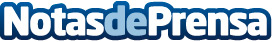 Plan actividades Endavant BenicàssimDatos de contacto:Nota de prensa publicada en: https://www.notasdeprensa.es/plan-actividades-endavant-benicassim_1 Categorias: Fútbol Entretenimiento http://www.notasdeprensa.es